RELYNATIONAL ASSEIBBLY36/I/4/1(2021)OF P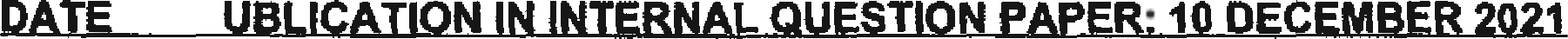 (INTERNAL QUESTION PAREI? TO 32-2021}2841. Mr A C Roos (DA) to ask the Minister of Police:Whemer he will provide Mr A C Roos with a list of the (a) farm attacks and (b) murders that occurred in the period 1 October 2020 to 30 November 2021 in the Gauteng province, including details of each (I) district, (ii) station, (iii) CAS Number,(iv) charge brought and (v) arrest made; if not, why not; if so, what are the relevant details?NW3361EREPLY:The total number of farm attacks that occurred, in the period 1 October 2020 to 30 November 2021, in the Gauteng province, is 94. The details of each district, police station, Case Administration System (CAS) number, charge brought and arrest made, are reflected in the table below.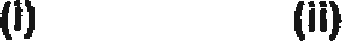 2N	District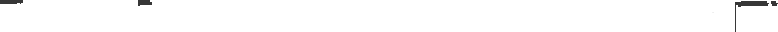 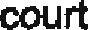 35	TshwaneWest RandTshwaneM	TshwaneWesf RandWest RandTshwaneTshwaneSedibengWest RandWest RandWast RandWest RandWest RandWest RandWest RandWest RandTshwaneTshwaneTshwaneTshwaneSedibangPotlce StationWelbekend MuldersdriftSoshanguveCullinan Muldersdrift Muldersdrift Boschkop CullinanHeidelbergMuldersdriftMuldersdriftRandfontein RandfonteinMuldersdrift MuldersdriftMuldcrsdrifiMuldersdriftWelbekendSinoville CullinanCullinan HeidelbergCA5Number 60/04/2021181/04/2021234/05/2021165/05/202105/06/202151/08/20211g9/0d/202140/08/20"06/06/202108/06/202165/06/202182/07/202182/07/2021113/07/21105/07/21148/07/21148/07/212/07/2021261/07/21134/07/21135/07/21017/07/21Charge Brought House RobberyHousaRobberyAttempted MurderHouse Robbery House Robbery House Robbery House RobberyRobberyHoua RobberyMalicious damage to propertyHouse RobberyHouse Robbefy House RobberyBusiness RobberyHouse RobberyBusiness RobberyBusiness RobberyHouse RobberyHouse Robbery House Robbery House Robbery HauaeArreat MadeUndetectedNo suspect identified Undetected Fingerprints available BF 2026/04No suspect identifiedUndetected Fingerprints available BF 2025/05No suspect identifiedUnder investigation UndetectedNo suspect identifiedUndetectedNo suspect identified Under investigationUnder investigationSuspect arrested Casa remanded to 2022-01-25UndetectedNo suspect identifiedSuspect not arrested Case withdrawn beforeUndetectedNo suspect identified UndetectedNo suspect identified Suspect arrested Case remanded to 2022-01-14Under investigationUndetected Fingerprints available B/F 2028/07No su ectdentfed Undetected Fingerprints available B/F 2026/07No suspect identified Suspect arrestedCase back from court on 2021-11-08UndetectedNo suspect identified Under investigationUnder investi8ation Undetected4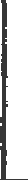 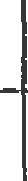 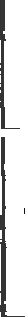 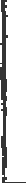 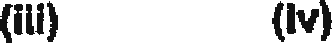 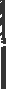 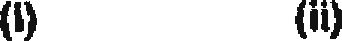 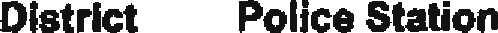 6(b) The total number of farm murders that occurred, in the period 1 October 2020 to 30 November 2021, in the Gauteng province, Is eight. The details of each district, police station, CAS numbar, charge brought and arrest made, are reflected in the table below.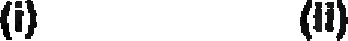 Reply to question 2841 recommendedGENERAL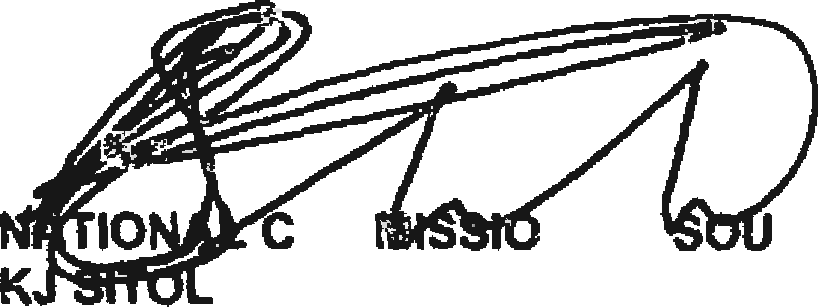 OM	NER:	TH AFRICAN POLICESERVICEE (SOEG)Dł3tO: 0żJ -12- 3 0Reply to question 2841 approved/now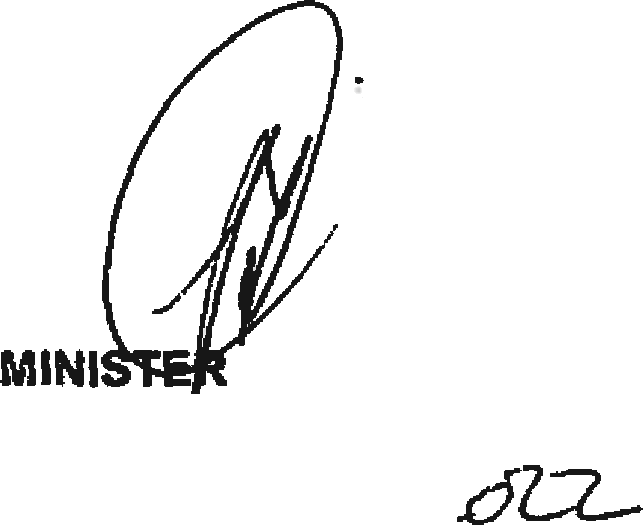 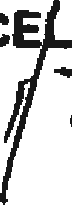 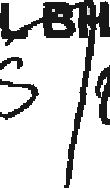 NoDistrictPolice StationCASNumberChargeBrought‹•›Arrest Made1TshwaneWelbekend18/10/2020HouseRobberyUndetectedNo sued Identified2TshwaneWelbekend21/10/2020Houge RobberyUndetected Fingerprints available Brought forward (BF) 2026f10No suspect identified3TshwaneWelbekend35/10/2020House RobberyUndetected Fingerprints available BF 2025/10No sus	t identified4TshwaneKameeldrift14/11/2020HouseRobtwryUnder investigation5TshwaneCullinan14"z/11/20House RobberyUndetected Fingerpdnts available BF 2025/11No suspect identified6TshwaneCullinan142/11/20House RobberyUndetectedFlngarprints available BF 2025/11No suspect Identified7TshwaneBoschkopHouseRobberyFalso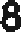 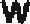 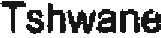 Welbekenrl75/11/202HouseRobberyUndetectedNo suspect identifiedNo(‹iDistrict(ii)Police Station(iii) CASNumber(lv} ChargaBrought‹•›Arreat Made9TshwaneKameeldrift115/11/21BusinessRobberyUnder investigation10TshwaneKamaeldrift15/11/2020HouseRobberyUnder investigation11TshwaneWelbekend30/01/2021HouseRobberyUndetectedFingerprints available12TshwaneWelbekend54/01/2021House RobberyUndetected Fingerprints available BF 2026/01No suspect identified13TshwaneKameeidrift87/01/2021HousaRobberyUndetectedNo suspect identified14TshwaneBoschkop87/01/2021HouseRobberyUndetectedNo suspect identified15TshwanePretoria North144/01/2021HouseRobberyUnder investiga\Ion16TshwanePretoria North155/01/2021HouseRobberyUndetectedNo suspect identlfied17TshwaneBronkhorstspruit159/02/21HouseRobberyUndetectedNo suspect identified18TshwaneCullinan73/02/2021HouseRobberyUnder investigation19TshwaneKameeldriA135/02/21HousoRobberyUndetectedNo suspect Identified20TshwaneKameeldrift163/02/21Robbery with firearmUndetectedNo suspect identified21West RandMuldersdrift66/02/2021House RobberyUndetectedFingerprints available BF 2026/02No suspect identified22Wast RandMuldersdrift72/02/2021HouseRobberyUnde investigation23West RandMuldersdrift140/02/21HouseRobberyUndetectedNo suspect identified24Wast RandMuldersdrift141/02/21HouseRobberyUndetectedNo suspect identified25West RandMuldersdrift105/03/2021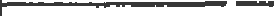 House RobberyUnderinvostigaGon Undetected105/03/2021House RobberyUnderinvostigaGon Undetected26West RandMuldersdrift122/03/2021House RobberyFingerprints availableBF 2020/03No suspect identified2”fWest RandMuldersdrift124/04/2021House RobberyUndetected Fingerprints availableBF 2026/04No suspect identified28West Rand“Muldersdrift125/04/2021House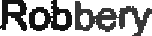 UndetectedNo suspect identified29West RandMuldersdrift126/04/2021I-touse RobberyUndetected Fingerprints available BF 2026/04No suspect identified30West RandMuldersdrift130/04/2021HouseRobbersUndetectedNo suspect identified31TshwaneKameeldrift60/04/2021Robberywith firearmUnds› investigation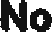 (I)District(ii) Pollce StationCASNumberChargeBrought‹ )Arrest Made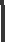 RobberyNo suspect identified54West RandMuldersdrift51/08/2021House RobberyUndetectedFingerprints available B/F 2026/08No suspect identified55West RandMuldersdrift52/08/2021HouseRobberyUnder inveetlgation56West RandMuldersdrift65/08/2021HouseRobberyUndetectedNo suspect identified57West RandMuldersdrift75/08/2021AttemptedMurderUndatectedNo suspect identified58West RandMuldersdrift76/08/2021HouseRobberyUndetectedNo suspect identified59West RandMuldersdrift87/08/2021HouseRobberyUndar investigation60West RandMuldersdrift8B08/2021HouseRobberyUndetectedNo suspect identified61West Randf4uldersdrlft85/0B2021HouseRobberyUndetectedFingerprints available B/F 2026/09No sus	t identified62West RandMuldersdrift119/08/2021House RobberyUndetected Property circulated B/F 2024/08No suspect identified63West RandMuldersdrift)122/08/2021HouseRobbedUnder investigation64TshwaneCullinan139/08/2021House RobberyUnder investigation65SedibengHeidelberg203/09/2021Assault with Intentto do grievous bodily harm(GBH)Suspect arrestedCase back from court on 2021-11-186ssedibengHeidelberg172/09/2021Assault GBHSuspect arrestedCase back from court on 2021-1t-1867West RandMuldemdrift122/09/2021HouseRobberyUnder investigation68West RandMuldersdrifi121/09/?021House RobberyUndetected Fingerprints available B/F 2026/09No suspect identified89West RandMuldersdrift12a 0g z021HouseRobberyUndetectedProperty circulated B/F 2026/09No suspect identified70West RandMuldersdrift21/09/2021AssaultGBHUnder Investigation71West RandMuldersdrift22/09/2021HouseRobberyUndetected Fingerprints availableB/F 2026/09No gerson identified72Wast RandNluldersdrift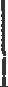 69/09/2021HouseRobberyUndetectedNo suspect identifiedNoCASHumberGhargeBrought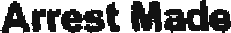 73	West RandMuldersdrift26/06/2021HouseRobberyUndetectedNo suspect IdentifiedUndetectedNo suspect Identified74	West handMuldersdrift74/09/2021Houso RobberyUndetectedFingerprints available B/F 2026/09No person identifiedUndetectedFingerprints available B/F 2026/09No person identified75	West RandMuldersdrift146/10/2021HouseRobberyUndetectedNo suapact identifiedUndetectedNo suapact identified76	West RandMuldersdrift10/10/2021HouseRobberyUnder investigationUnder investigation77	West RandMuldersdrift10/10/2022AttemptedMurderUnder investigationUnder investigation78	West RandMuldemdrift26/10/2021HouseRobberyUnder investigationUnder investigation79	West RandMuldersdrift100/10/2021HouseRobberyUndetectedNo suspect identifiedUndetectedNo suspect identified80	West RandMuldersdrift94/10/2021AttemptedMurderUnder InvestigationUnder Investigation81	West RandMuldersdrift128/10/2021Houae RobberyUndetected Property circulated B/F 2026/10No suspect identifiedUndetected Property circulated B/F 2026/10No suspect identified82	West RandMuldersdrig142/10/2021HoueeRobberyUndetectedNo suspect identifiedUndetectedNo suspect identified83	West RandMuldersdrift183/10/2021HouseRobberyUnder investigationUnder investigation84	TshwaneBronkhorstspruit229/10/2021House RobberySuspact arrastad andbooked to court on 2021-12-09Suspact arrastad andbooked to court on 2021-12-0985	West RandFochville82/10/2021House RobberyUndetectedProperty circulated B/F 2026/10No suspect identited_Under investigation86	TshwaneWelbekend93/10/2021HouseRobberyUndetectedProperty circulated B/F 2026/10No suspect identited_Under investigation87 ) TshwaneWelbekend121/10/Z021HouseRobberyUnder investigationUnder investigation88	SedibengHeidelberg174/10/2021Assault GBHSuspect arrestedCase withdrawn at courtSuspect arrestedCase withdrawn at court89	EkurhuleniSprings514/10/2021Robberywith fir rmUndetectedNo suspect identifiedUndetectedNo suspect identified90 ) West RsndMuldersdrift76/11/2021House RobbUndor investigationUndor investigation91	Wast RandMuldersdrift122/11/2021AttemptedMurderUnder investigationUnder investigation92	West RandMuldersdrift122/11/2022HouseRobberyUnder investigationUnder investigation93	SedibengHeidelberg165/11/2021AkemptedMurderUnder investigationUnder investigation94	SedibengHeidelberg169/11/2021Business RobberyUnder investigationUnder investigationNoDlstrictPolice Statłon(iii)CASNumber(iv)ChargeBrought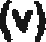 Arrest Made1TshwaneBoschkop160/11/2020MurderStill under investigation2TshwaneHammanskraal233/12/2020MurderThree suspects arrested3TshwsneKameeldrift84/09/2021MurdarStill under investigation4TshwaneWelbskend10/02/2021MurderStill under investigation5SedibengMeyerton17B10/2020MurderStill under investigation6SedibengHeidelberg167/06/2021MurdarStitl under investigation7West RandMuldersdrift70/11/2021MurderStill under invesagation8EkurhuleniNigel122/07/2021MurderStill under investigation